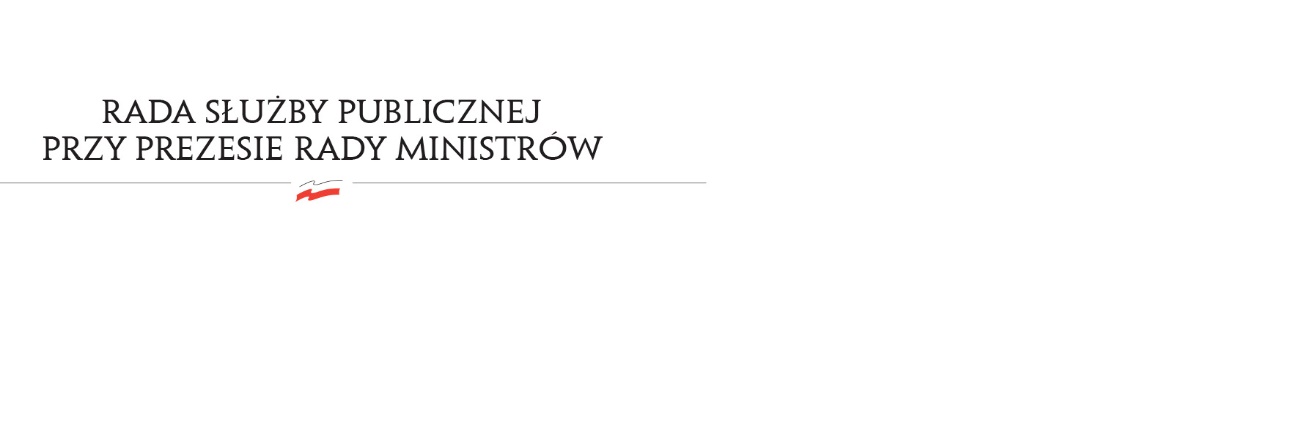 DSC.WKO.6412.7.2023	                                                                                                            Uchwała nr 31Rady Służby Publicznejz dnia 29 sierpnia 2023 r.w sprawie: projektu „Trzyletniego planu limitu mianowań urzędników w służbie cywilnej na lata 2024-2026”Rada Służby Publicznej pozytywnie opiniuje projekt „Trzyletniego planu limitu mianowań urzędników w służbie cywilnej na lata 2024-2026”.